LLake Lefroy (Coolgardie‑Esperance Wharf) Railway Act 1969Portfolio:Minister for TransportAgency:Public Transport Authority of Western AustraliaLake Lefroy (Coolgardie‑Esperance Wharf) Railway Act 19691969/04521 May 196921 May 1969Reprint 1 as at 4 Jan 2008 Reprint 1 as at 4 Jan 2008 Reprint 1 as at 4 Jan 2008 Reprint 1 as at 4 Jan 2008 Standardisation of Formatting Act 2010 s. 52010/01928 Jun 201011 Sep 2010 (see s. 2(b) and Gazette 10 Sep 2010 p. 4341)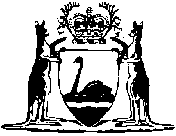 